4____________IV MOMENTO  Taccuino: 7 Giugno 2023, Ravenna, Malagola Joan la Barbara.Appunti> qual è lo spirito della mia voce?Joan ci conduce nella sua apertura di suoni vocali e disponibilità, proponendosi uditrice di qualcosa da noi pronunciato per poterci sostenere.Accolgo con cuore aperto la sua richiesta e propongo ai compagni di registrarci in un nuovo esperimento corale. Porto il testo nato nello studio con Messalina e studio ancora con le 15 voci di quel giorno tutto il suono possibile di un Noi. Tutti hanno partecipato, rincontrandoci insieme ancora nel groviglio corale come nel   I MOMENTO, ma questa volta i miei cori mi sembrano semi sparsi nel campo nero  della sala olistica, con le bocche immobili ed allargati.Traccio la mia Consegna n.2 di sperimentazione sul corpo corale delle voci:“ Poniamo e un suono naturale basso a bocca stretta non amplificato, immaginando il viaggio attraverso il tempo di una donna coniglio che sorpassa i secoli e i confini del mondo movendosi a piedi. In particolar modo immaginate che sia notte e che cammini su di un’argine alluvionato dove sta per arrivare ad un punto proprio laà, dove la sua storia cambierà.Un microfono gira tra voi. Passate di bocca in bocca la voce di un vento che viaggia tra le sue orecchie e sull’ acqua del canale. Sara si propone per l’ultima consegna: accompagnare la mia doppia voce. Come una traduttrice simultanea dei miei pensieri, parla in altre lingue sopra di me, incarnando confini e pensieri multipli impronunciabili.Un coro e due voci dentro al testo nel vento.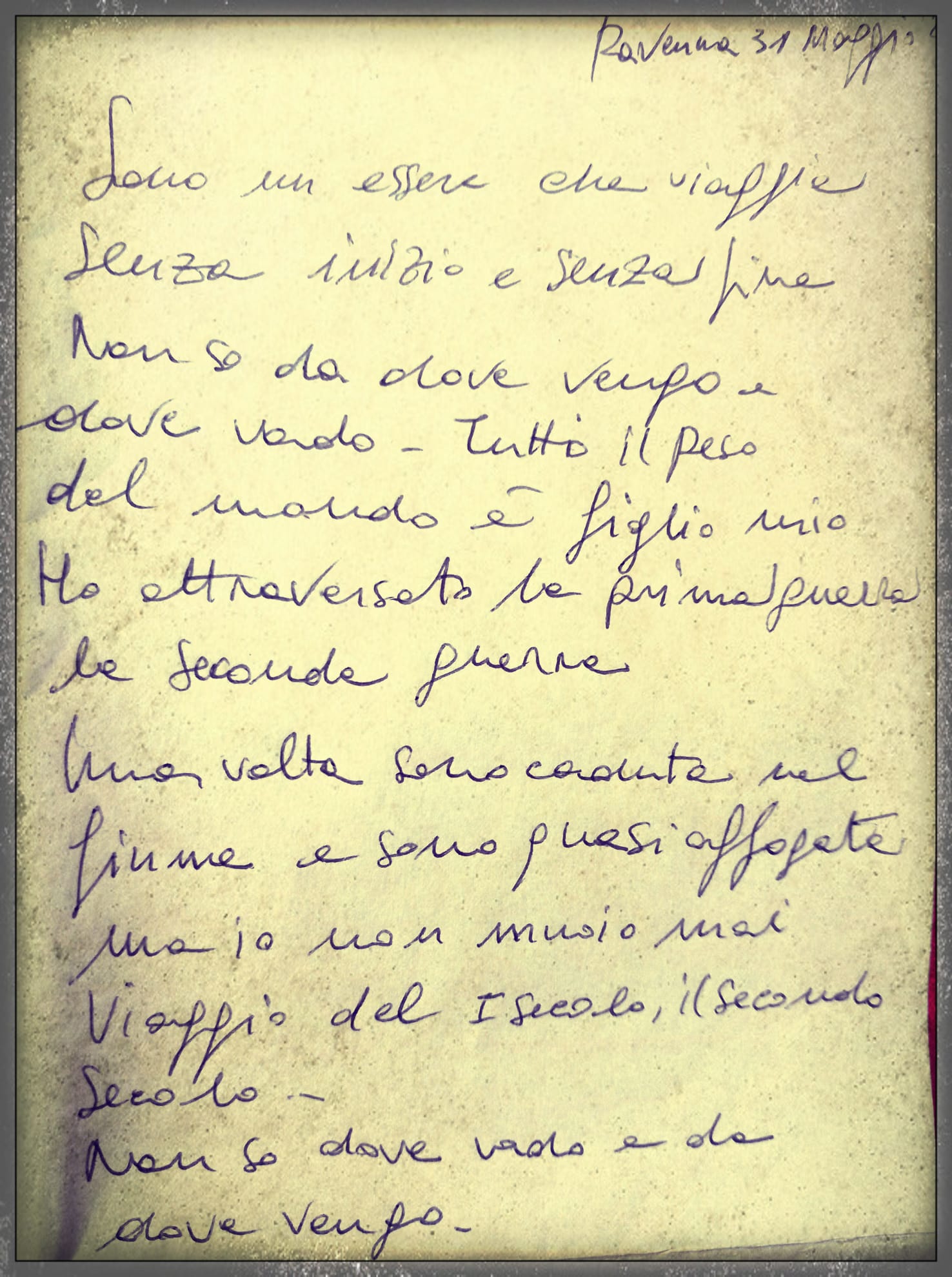 